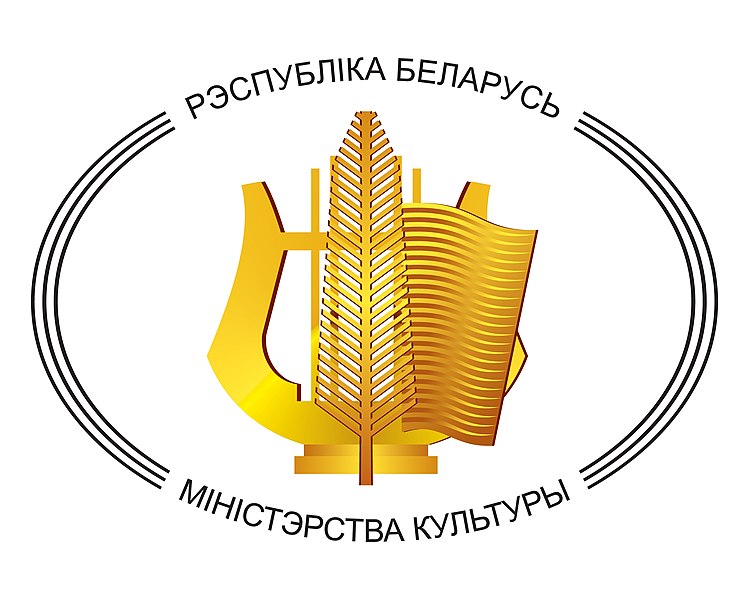 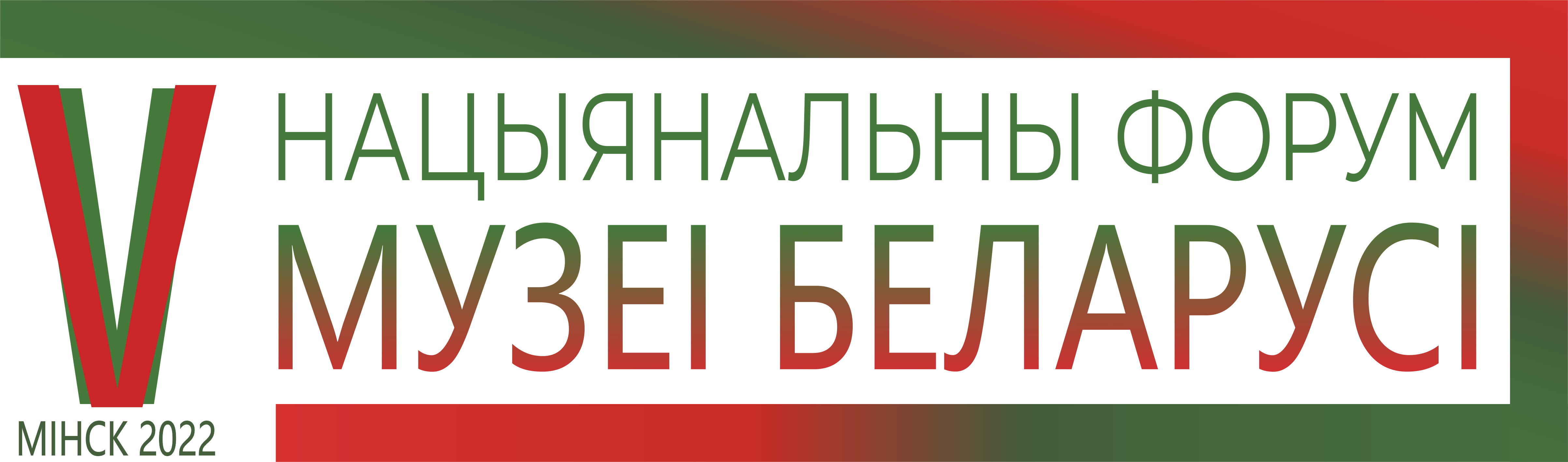 «МУЗЕЙ. СПАДЧЫНА. ПАМЯЦЬ»2 – 4 снежня 2022 г.МінскСпартыўна-культурны цэнтр УА «Беларускі дзяржаўны ўніверсітэт культуры і мастацтваў»(вул. Рабкораўская, 17/2)ПРАГРАМА1 ДЗЕНЬ2 снежня1 ДЗЕНЬ2 снежня09.00 – 19.00Заезд і рэгістрацыя ўдзельнікаў форуму, падрыхтоўка экспазіцыйных пляцовак 2 ДЗЕНЬ3 снежня2 ДЗЕНЬ3 снежня10.00 – 17.00Работа галоўнай экспазіцыі форуму10.00 – 11.00Урачыстая цырымонія адкрыцця форуму, падпісанне пагадненняў аб супрацоўніцтве паміж музеямі Рэспублікі Беларусь і музеямі Расійскай Федэрацыі11.00 – 12.30Знаёмства членаў журы і гасцей з экспазіцыяй форуму11.00 – 17.00Дэманстрацыйная праграма (прэзентацыі музеяў, экспазіцыйных і культурна-адукацыйных праектаў)13.30 – 15.30Дзелавая праграма.Работа секцыі 1: «Музей і спадчына»15.00 – 17.00Круглы стол «Развіццё культурна-пазнавальнага турызму. Праблемы і перспектывы»15.30 – 17.30Дзелавая праграма. Работа секцыі 2: «Патрыятычнае выхаванне праз музейную дзейнасць»18.00 – 19.00Экскурсія ва ўстанову «Нацыянальны мастацкі музей Рэспублікі Беларусь» 3 ДЗЕНЬ4 снежня3 ДЗЕНЬ4 снежня10.00 – 17.00Работа галоўнай экспазіцыі форуму10.00 – 11.00Экскурсія ва ўстанову «Беларускі дзяржаўны музей гісторыі Вялікай Айчыннай вайны»10.00 – 14.45Дэманстрацыйная праграма (прэзентацыі музеяў, экспазіцыйных і культурна-адукацыйных праектаў)12.00 – 13.45Дзелавая праграма. Работа секцыі 3: «Музей – тэрыторыя гістарычнай памяці» 13.45 – 15.30Дзелавая праграма. Работа секцыі 4: «Культура і быт беларусаў»16.00 – 17.00Урачыстая цырымонія закрыцця форуму. Узнагароджванне ўдзельнікаў